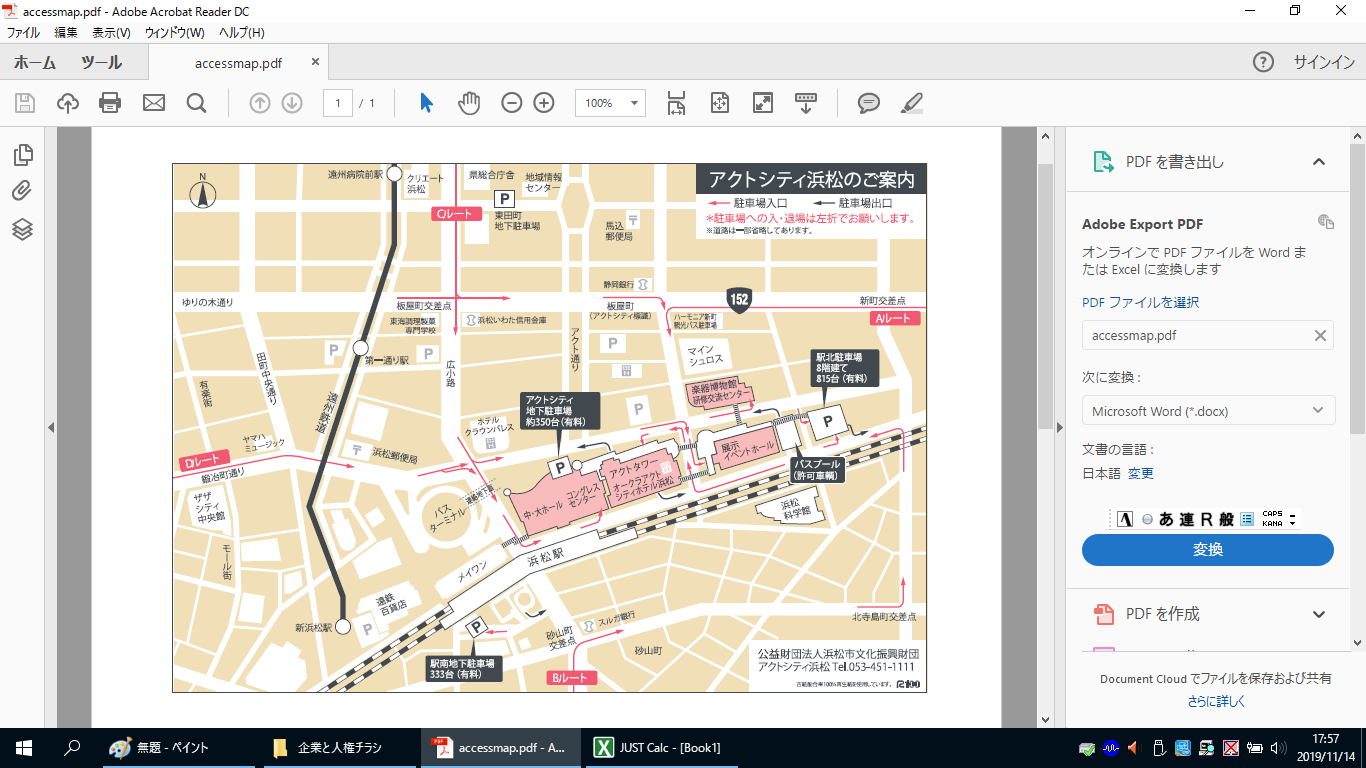 ・Zoom、アーカイブ配信を御覧になるためにはWEB環境の整ったPC・スマートフォン等の端末が必要です。・Zoom参加でお申し込みいただいた方には、後日ミーティングID等を電子メールにてお知らせします。※講演会の２日前になってもメールが届かない場合は、御連絡ください。・新型コロナウイルス感染症の状況によっては、会場での開催は中止とさせていただく場合がございます。・会場参加の方には申込受付後、受講票等の送付はありません。当日受付で氏名等を確認します。・アーカイブ配信でお申し込みいただいた方にはURLを送付しますが、転載等は禁止です。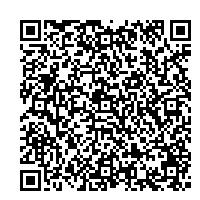 ・専用フォーム、電子メールまたはFAXでお申し込みください。※必ず下記の事項を記載してください。〆切り：７月１５日（金）定員になり次第、締め切らせていただきます。                    ・右の申込み用QRコードから専用フォームへアクセスできます。【送付先】メール：jinken@pref.shizuoka.lg.jp　ＦＡＸ054-221-1948※特別な配慮が必要な方は準備が必要なため、６月３０日(木)までにお申し込みください。※質疑応答の時間も設ける予定ですが、時間の都合上、いただいた御質問に対応できない場合がございます。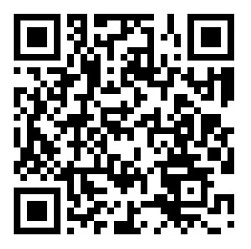 ①氏名（1台のPCで複数人ご覧になる場合は代表者名）	②フリガナ（上記にご記入いただいた方）③視聴人数（1台のPCでご覧になる人数）④電話番号※FAXでお申込みの場合はFAX番号も記載してください。⑤メールアドレス※FAXでお申込みの場合は鮮明に記載してください。⑥参加方法（希望するものに○）Zoom会　場会　場アーカイブ配信アーカイブ配信⑦備考（事前に質問したいことなどあれば記入）※特別な配慮が必要な方はこちらに詳細を記入してください。⑧今後、人権啓発センターが開催する予定のイベント情報について、メール配信を希望しますか？希望する希望する希望しない希望しない希望しない